Краткосрочный план урока грамотыТема: Где прячется Ь. Буква Ь – показатель мягкости согласного. Урок: обучение грамотеУрок: обучение грамотеШкола: КГУ «школа-гимназия №103» г.АлматыШкола: КГУ «школа-гимназия №103» г.АлматыШкола: КГУ «школа-гимназия №103» г.АлматыШкола: КГУ «школа-гимназия №103» г.АлматыДата: 26.01.2021 годДата: 26.01.2021 годИмя учителя: Усманова Г.С.Имя учителя: Усманова Г.С.Имя учителя: Усманова Г.С.Имя учителя: Усманова Г.С.Класс: 1 «Б»Класс: 1 «Б»Количество присутствующих:Количество отсутствующих:Количество отсутствующих:Количество отсутствующих:Цели обучения, которым посвящён урок:Цели обучения, которым посвящён урок:1.1.9.1 Выделять звуки в словах и различать их признаки (гласные ударные/безударные; согласные твердые/мягкие, глухие/звонкие).1.1.9.2 Понимать, что слова состоят из слогов, определять количество и порядок слогов в слове.1.1.9.3 Понимать смыслоразличительную роль звука и ударения.1.2.1.1 Читать схемы слов/предложений.1.2.9.1 Распознавать образ буквы и сопоставлять его со звуком1.2.9.3 Понимать роль ь знака в слове.1.1.9.1 Выделять звуки в словах и различать их признаки (гласные ударные/безударные; согласные твердые/мягкие, глухие/звонкие).1.1.9.2 Понимать, что слова состоят из слогов, определять количество и порядок слогов в слове.1.1.9.3 Понимать смыслоразличительную роль звука и ударения.1.2.1.1 Читать схемы слов/предложений.1.2.9.1 Распознавать образ буквы и сопоставлять его со звуком1.2.9.3 Понимать роль ь знака в слове.1.1.9.1 Выделять звуки в словах и различать их признаки (гласные ударные/безударные; согласные твердые/мягкие, глухие/звонкие).1.1.9.2 Понимать, что слова состоят из слогов, определять количество и порядок слогов в слове.1.1.9.3 Понимать смыслоразличительную роль звука и ударения.1.2.1.1 Читать схемы слов/предложений.1.2.9.1 Распознавать образ буквы и сопоставлять его со звуком1.2.9.3 Понимать роль ь знака в слове.1.1.9.1 Выделять звуки в словах и различать их признаки (гласные ударные/безударные; согласные твердые/мягкие, глухие/звонкие).1.1.9.2 Понимать, что слова состоят из слогов, определять количество и порядок слогов в слове.1.1.9.3 Понимать смыслоразличительную роль звука и ударения.1.2.1.1 Читать схемы слов/предложений.1.2.9.1 Распознавать образ буквы и сопоставлять его со звуком1.2.9.3 Понимать роль ь знака в слове.Учебные цели урокаУчебные цели урокаВсе учащиеся смогут:Познакомиться с буквой ь.Узнать о способах обозначения мягкости на письме, с ролью ь в словах.Развивать фонематический слух, речь, умение соотносить слово с его звуковой моделью.Читать слова с мягким знаком.Закрепить ранее полученные знания.Обогащать словарный запас, расширить кругозор.Все учащиеся смогут:Познакомиться с буквой ь.Узнать о способах обозначения мягкости на письме, с ролью ь в словах.Развивать фонематический слух, речь, умение соотносить слово с его звуковой моделью.Читать слова с мягким знаком.Закрепить ранее полученные знания.Обогащать словарный запас, расширить кругозор.Все учащиеся смогут:Познакомиться с буквой ь.Узнать о способах обозначения мягкости на письме, с ролью ь в словах.Развивать фонематический слух, речь, умение соотносить слово с его звуковой моделью.Читать слова с мягким знаком.Закрепить ранее полученные знания.Обогащать словарный запас, расширить кругозор.Все учащиеся смогут:Познакомиться с буквой ь.Узнать о способах обозначения мягкости на письме, с ролью ь в словах.Развивать фонематический слух, речь, умение соотносить слово с его звуковой моделью.Читать слова с мягким знаком.Закрепить ранее полученные знания.Обогащать словарный запас, расширить кругозор.Учебные цели урокаУчебные цели урокаБольшинство учащихся смогут:Пересказывать прочитанный текст.Развивать мышление, память, внимание.Большинство учащихся смогут:Пересказывать прочитанный текст.Развивать мышление, память, внимание.Большинство учащихся смогут:Пересказывать прочитанный текст.Развивать мышление, память, внимание.Большинство учащихся смогут:Пересказывать прочитанный текст.Развивать мышление, память, внимание.Учебные цели урокаУчебные цели урокаНекоторые учащиеся смогут:Рассказать о туристическом маршруте, о необходимости рекламы туристического маршрута.Некоторые учащиеся смогут:Рассказать о туристическом маршруте, о необходимости рекламы туристического маршрута.Некоторые учащиеся смогут:Рассказать о туристическом маршруте, о необходимости рекламы туристического маршрута.Некоторые учащиеся смогут:Рассказать о туристическом маршруте, о необходимости рекламы туристического маршрута.Языковая цельЯзыковая цельТрехязычи: дала, степь, steppe.Основные термины и словосочетания:Путешествиепо степи, красота, раздолье, величие.Используемый язык для диалога/письма на уроке:Вопросы для обсуждения:Чем прекрасна степь?Какие растения там произрастают?Бывал ли ты в степи?Трехязычи: дала, степь, steppe.Основные термины и словосочетания:Путешествиепо степи, красота, раздолье, величие.Используемый язык для диалога/письма на уроке:Вопросы для обсуждения:Чем прекрасна степь?Какие растения там произрастают?Бывал ли ты в степи?Трехязычи: дала, степь, steppe.Основные термины и словосочетания:Путешествиепо степи, красота, раздолье, величие.Используемый язык для диалога/письма на уроке:Вопросы для обсуждения:Чем прекрасна степь?Какие растения там произрастают?Бывал ли ты в степи?Трехязычи: дала, степь, steppe.Основные термины и словосочетания:Путешествиепо степи, красота, раздолье, величие.Используемый язык для диалога/письма на уроке:Вопросы для обсуждения:Чем прекрасна степь?Какие растения там произрастают?Бывал ли ты в степи?Материал прошедших уроковМатериал прошедших уроковЗнакомство с учебной книгой, правилами поведения на уроке, посадка при письме, речь устная и письменная, предложение, знаки препинания в предложении, схема предложения, слово, слоги, ударение, схема слов, звуки речи, гласные и согласные звуки, ударные и безударные гласные, согласные твердые и мягкие, звуковые схемы, гласные буквы и  звуки;сочетания – жи-ши  ча-ща..Знакомство с учебной книгой, правилами поведения на уроке, посадка при письме, речь устная и письменная, предложение, знаки препинания в предложении, схема предложения, слово, слоги, ударение, схема слов, звуки речи, гласные и согласные звуки, ударные и безударные гласные, согласные твердые и мягкие, звуковые схемы, гласные буквы и  звуки;сочетания – жи-ши  ча-ща..Знакомство с учебной книгой, правилами поведения на уроке, посадка при письме, речь устная и письменная, предложение, знаки препинания в предложении, схема предложения, слово, слоги, ударение, схема слов, звуки речи, гласные и согласные звуки, ударные и безударные гласные, согласные твердые и мягкие, звуковые схемы, гласные буквы и  звуки;сочетания – жи-ши  ча-ща..Знакомство с учебной книгой, правилами поведения на уроке, посадка при письме, речь устная и письменная, предложение, знаки препинания в предложении, схема предложения, слово, слоги, ударение, схема слов, звуки речи, гласные и согласные звуки, ударные и безударные гласные, согласные твердые и мягкие, звуковые схемы, гласные буквы и  звуки;сочетания – жи-ши  ча-ща..       План урока       План урока       План урока       План урока       План урока       План урокаВрем планПланируемые мероприятияПланируемые мероприятияПланируемые мероприятияРесурсыРесурсы1.Создание положительного эмоционального настроя.Дополнительные материалы (ссылки на видеоматериалы): https://bukvar-online.ru/bukva-mz/bukva-mz-01.php онлай букварь«Зимушка зима»  https://www.youtube.com/watch?v=JmrphoiJFaw                       Здравствуйте, ребята! Я рада нашей встрече. Я рада видеть вас друзья. Интересные, ваши ответы с удовольствием послушаю я.Сегодня на урок обучение грамоте  к нам пришли гости. Давайте сядем правильно и поздороваемся с гостями. Тема урока: Где прячется Ь?Продолжим путешествие по стране ЗнанийГде прячется Ь. Буква Ь – показатель мягкости согласного. Цель урока: *Познакомиться с буквой ь.*Узнать о способах обозначения мягкости на письме.*Узнать о  роли ь в словах.*Развивать фонематический слух, речь.*Развивать умение соотносить слово с его звуковой моделью.*Читать слова с мягким знаком.*Закрепить ранее полученные знания.*Обогащать словарный запас, расширить кругозора1.Создание положительного эмоционального настроя.Дополнительные материалы (ссылки на видеоматериалы): https://bukvar-online.ru/bukva-mz/bukva-mz-01.php онлай букварь«Зимушка зима»  https://www.youtube.com/watch?v=JmrphoiJFaw                       Здравствуйте, ребята! Я рада нашей встрече. Я рада видеть вас друзья. Интересные, ваши ответы с удовольствием послушаю я.Сегодня на урок обучение грамоте  к нам пришли гости. Давайте сядем правильно и поздороваемся с гостями. Тема урока: Где прячется Ь?Продолжим путешествие по стране ЗнанийГде прячется Ь. Буква Ь – показатель мягкости согласного. Цель урока: *Познакомиться с буквой ь.*Узнать о способах обозначения мягкости на письме.*Узнать о  роли ь в словах.*Развивать фонематический слух, речь.*Развивать умение соотносить слово с его звуковой моделью.*Читать слова с мягким знаком.*Закрепить ранее полученные знания.*Обогащать словарный запас, расширить кругозора1.Создание положительного эмоционального настроя.Дополнительные материалы (ссылки на видеоматериалы): https://bukvar-online.ru/bukva-mz/bukva-mz-01.php онлай букварь«Зимушка зима»  https://www.youtube.com/watch?v=JmrphoiJFaw                       Здравствуйте, ребята! Я рада нашей встрече. Я рада видеть вас друзья. Интересные, ваши ответы с удовольствием послушаю я.Сегодня на урок обучение грамоте  к нам пришли гости. Давайте сядем правильно и поздороваемся с гостями. Тема урока: Где прячется Ь?Продолжим путешествие по стране ЗнанийГде прячется Ь. Буква Ь – показатель мягкости согласного. Цель урока: *Познакомиться с буквой ь.*Узнать о способах обозначения мягкости на письме.*Узнать о  роли ь в словах.*Развивать фонематический слух, речь.*Развивать умение соотносить слово с его звуковой моделью.*Читать слова с мягким знаком.*Закрепить ранее полученные знания.*Обогащать словарный запас, расширить кругозора1.Создание положительного эмоционального настроя.Дополнительные материалы (ссылки на видеоматериалы): https://bukvar-online.ru/bukva-mz/bukva-mz-01.php онлай букварь«Зимушка зима»  https://www.youtube.com/watch?v=JmrphoiJFaw                       Здравствуйте, ребята! Я рада нашей встрече. Я рада видеть вас друзья. Интересные, ваши ответы с удовольствием послушаю я.Сегодня на урок обучение грамоте  к нам пришли гости. Давайте сядем правильно и поздороваемся с гостями. Тема урока: Где прячется Ь?Продолжим путешествие по стране ЗнанийГде прячется Ь. Буква Ь – показатель мягкости согласного. Цель урока: *Познакомиться с буквой ь.*Узнать о способах обозначения мягкости на письме.*Узнать о  роли ь в словах.*Развивать фонематический слух, речь.*Развивать умение соотносить слово с его звуковой моделью.*Читать слова с мягким знаком.*Закрепить ранее полученные знания.*Обогащать словарный запас, расширить кругозораМузыкадо начало онлайн урокаслайдыМузыкадо начало онлайн урокаслайды2.Активация. Прием из технологии развития критического мышления. «Покопаемся в памяти»Послушайте «Это интересно»  Многие народы придумали специальные значки, которыми стали отображать звучащую речь. Назвали эти значки буквами. Нередко встречаются  среди них совершенно необыкновенные экземпляры. Одни поражают своим внешним  видом как китайские и японские иероглифы, другие своей переменчивостью так в арабском языке  почти все буквы на конце и в середине слова пишутся  по - разному. Работа по учебнику по ленте букв. А сейчас «Покопаемся в памяти»   В русском языке есть не менее странные буквы. Звуки русского языка такие разные. У каждого свой характер, свои особенности и даже история жизни есть у каждого. Вы теперь много знаете о них (о звуках и буквах) и рисуете портрет каждого. В науке  о русском языке это называется фонетическим   разбором, а мы составляем  звуковую схему.Дети!  Посмотрите  какие  интересные  рисунки  получаются у вас!Целые города, забавные буквы и яркие. Яркие разноцветные и почему? Расскажите о них. - На какие две группы делятся все звуки?- Гласные звуки какими могут быть? (ударными и безударными)- Согласные звуки какими могут быть? (Твердыми и мягкими, звонкими и глухими, парными и непарными)- Есть ли в русском алфавите хитрые, интересные буквы?(е,й,ж)2.Активация. Прием из технологии развития критического мышления. «Покопаемся в памяти»Послушайте «Это интересно»  Многие народы придумали специальные значки, которыми стали отображать звучащую речь. Назвали эти значки буквами. Нередко встречаются  среди них совершенно необыкновенные экземпляры. Одни поражают своим внешним  видом как китайские и японские иероглифы, другие своей переменчивостью так в арабском языке  почти все буквы на конце и в середине слова пишутся  по - разному. Работа по учебнику по ленте букв. А сейчас «Покопаемся в памяти»   В русском языке есть не менее странные буквы. Звуки русского языка такие разные. У каждого свой характер, свои особенности и даже история жизни есть у каждого. Вы теперь много знаете о них (о звуках и буквах) и рисуете портрет каждого. В науке  о русском языке это называется фонетическим   разбором, а мы составляем  звуковую схему.Дети!  Посмотрите  какие  интересные  рисунки  получаются у вас!Целые города, забавные буквы и яркие. Яркие разноцветные и почему? Расскажите о них. - На какие две группы делятся все звуки?- Гласные звуки какими могут быть? (ударными и безударными)- Согласные звуки какими могут быть? (Твердыми и мягкими, звонкими и глухими, парными и непарными)- Есть ли в русском алфавите хитрые, интересные буквы?(е,й,ж)2.Активация. Прием из технологии развития критического мышления. «Покопаемся в памяти»Послушайте «Это интересно»  Многие народы придумали специальные значки, которыми стали отображать звучащую речь. Назвали эти значки буквами. Нередко встречаются  среди них совершенно необыкновенные экземпляры. Одни поражают своим внешним  видом как китайские и японские иероглифы, другие своей переменчивостью так в арабском языке  почти все буквы на конце и в середине слова пишутся  по - разному. Работа по учебнику по ленте букв. А сейчас «Покопаемся в памяти»   В русском языке есть не менее странные буквы. Звуки русского языка такие разные. У каждого свой характер, свои особенности и даже история жизни есть у каждого. Вы теперь много знаете о них (о звуках и буквах) и рисуете портрет каждого. В науке  о русском языке это называется фонетическим   разбором, а мы составляем  звуковую схему.Дети!  Посмотрите  какие  интересные  рисунки  получаются у вас!Целые города, забавные буквы и яркие. Яркие разноцветные и почему? Расскажите о них. - На какие две группы делятся все звуки?- Гласные звуки какими могут быть? (ударными и безударными)- Согласные звуки какими могут быть? (Твердыми и мягкими, звонкими и глухими, парными и непарными)- Есть ли в русском алфавите хитрые, интересные буквы?(е,й,ж)2.Активация. Прием из технологии развития критического мышления. «Покопаемся в памяти»Послушайте «Это интересно»  Многие народы придумали специальные значки, которыми стали отображать звучащую речь. Назвали эти значки буквами. Нередко встречаются  среди них совершенно необыкновенные экземпляры. Одни поражают своим внешним  видом как китайские и японские иероглифы, другие своей переменчивостью так в арабском языке  почти все буквы на конце и в середине слова пишутся  по - разному. Работа по учебнику по ленте букв. А сейчас «Покопаемся в памяти»   В русском языке есть не менее странные буквы. Звуки русского языка такие разные. У каждого свой характер, свои особенности и даже история жизни есть у каждого. Вы теперь много знаете о них (о звуках и буквах) и рисуете портрет каждого. В науке  о русском языке это называется фонетическим   разбором, а мы составляем  звуковую схему.Дети!  Посмотрите  какие  интересные  рисунки  получаются у вас!Целые города, забавные буквы и яркие. Яркие разноцветные и почему? Расскажите о них. - На какие две группы делятся все звуки?- Гласные звуки какими могут быть? (ударными и безударными)- Согласные звуки какими могут быть? (Твердыми и мягкими, звонкими и глухими, парными и непарными)- Есть ли в русском алфавите хитрые, интересные буквы?(е,й,ж)Выступление детей   слайдыСлайд-алфавитСлайды-Страна букв и звуков Работа по ленте букв на стр 97 Выступление детей   слайдыСлайд-алфавитСлайды-Страна букв и звуков Работа по ленте букв на стр 97 3. Изучение нового материала.Ребята, сегодня на уроке мы познакомимся с буквой, которая имеет очень необычные свойства. Эту букву не читаем ,С нею мы слова смягчаем,В середине, в конце слова,Встретить ее можно снова.Без нее нельзя никак, Это, дети -….ьРабота по учебнику.Чтение темы. Чтение стихотворение. (стр 96 упр 1) Что же удивительного в этой  букве?Какую работу она выполняет?На что же ей такая честь? Чтение. Попробуй превратить твердый звук в мягкийВыполните артикулярную зарядку. Сделайте язык мягче! (стр 96 в рамке)Ь знак – и это значит,Стал язык намного мягче.Запомните правило-орфограмму.Буква –ь- обозначает мягкость предшествующего согласного звука.https://bukvar-online.ru/bukva-mz/bukva-mz-01.php Букварь –онлайнРабота по теме. Чтение слова с ь знаком и без ь знака.Продолжаем знакомиться! (онлайн-букварь)Это мягкий знак. Он указывает, что буква, стоящая перед ним произносится мягко.Прочитай слова , которые написаны на экране.Во всех этих словах есть мягкий знак.Давайте проведем исследование . Теперь попробуй прочитать эти слова, только без мягкого знака.Правда получается ерунда!Теперь ты убедился, какая это важная буква мягкий знак!Письмо. Звуковой анализ. Работа со звуковой моделью.Продолжим исследование. Напишите слово ГУСЬ-не забудьте мягкий знак!По лужку он важно бродит, 
Из воды сухим выходит, 
Носит красные ботинки, 
Дарит мягкие перинки. (ГУСЬ)Как произнесли последний звук? (мягко)Составьте- соотнести схему слова.Сколько слогов?Сколько букв- 4бСколько звуков?- 3звукаРазвитие фонематического слуха.Ребята, ь знак можно написать? Мягкий знак можно  произнести?Почему же этот знак назвали мягким?Он будет указывать на мягкость согласных звуковГде прячется (пишется) мягкий знак в словах?Ребята! Вы сейчас сделали «открытие».Вывод. Мягкий знак не обозначает звука.Буква –ь- обозначает мягкость предшествующего согласного звука.Мягкий знак – хитрый знакНе сказать его никакОн не произноситсяНо в слово часто просится.Букварь-онлайн Чтение. Закрепление. Работа по учебнику.Мягкий знак самый настоящий фокусник!Он может одни слова превратить в другие. Убедитесь сами!Прочитайте слова, которые написаны на экране.-Сравните слова в парах. -Чем они различаются? (одной буквой)Значение каждого из этих слов можно объяснить:Ел – синоним кушать - это действие (трапеза)Ель –это хвойное деревоМел-  один из видов известнякаМель- мелкое место в водоемеУголь- твердое топливоУгол- геометрическая фигураПолка-мебельное изделие, доска для различных предметовПолька- быстрый темп танцаГалка- это птица Галька- это  небольшие округлые камушки, располагаются в недрах земли и на поверхности вдоль берегов рек и морей.Изменил  ли  мягкий знак  значение слова? (Да)Мягкий знак – хитрый знакНе сказать его никакОн не произноситсяНо в слово часто просится.Почему у дома угол Превратился сразу в угольБез пожара просто так?Это сделал мягкий знак!Вывод! Значение слова измениться или совсем пропадет, если в его записи удалить или по ошибке не написать  букву мягкий знак. 4.Обобщение. Итог урока.О какой букве говорили на уроке?Что же удивительного в этой  букве?Какую работу она выполняет?На что же ей такая честь?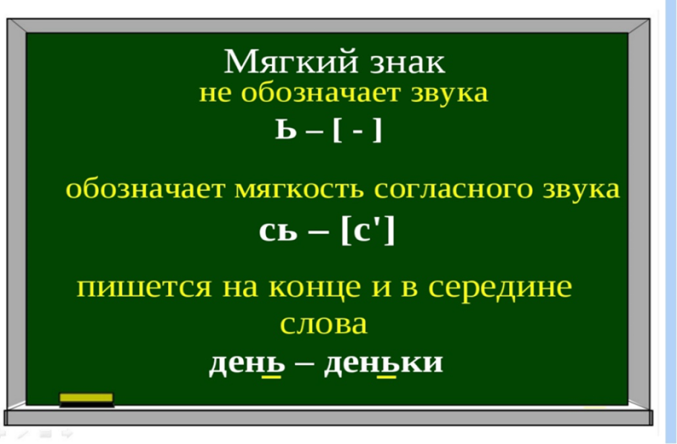 *Нет слов, начинающихся с мягкого знакаДинамическая пауза. ФизминуткаМы плодотворно потрудились пора и отдохнутьhttps://www.youtube.com/watch?v=LAS35_Q7CNA зарядка лепим ком    3. Изучение нового материала.Ребята, сегодня на уроке мы познакомимся с буквой, которая имеет очень необычные свойства. Эту букву не читаем ,С нею мы слова смягчаем,В середине, в конце слова,Встретить ее можно снова.Без нее нельзя никак, Это, дети -….ьРабота по учебнику.Чтение темы. Чтение стихотворение. (стр 96 упр 1) Что же удивительного в этой  букве?Какую работу она выполняет?На что же ей такая честь? Чтение. Попробуй превратить твердый звук в мягкийВыполните артикулярную зарядку. Сделайте язык мягче! (стр 96 в рамке)Ь знак – и это значит,Стал язык намного мягче.Запомните правило-орфограмму.Буква –ь- обозначает мягкость предшествующего согласного звука.https://bukvar-online.ru/bukva-mz/bukva-mz-01.php Букварь –онлайнРабота по теме. Чтение слова с ь знаком и без ь знака.Продолжаем знакомиться! (онлайн-букварь)Это мягкий знак. Он указывает, что буква, стоящая перед ним произносится мягко.Прочитай слова , которые написаны на экране.Во всех этих словах есть мягкий знак.Давайте проведем исследование . Теперь попробуй прочитать эти слова, только без мягкого знака.Правда получается ерунда!Теперь ты убедился, какая это важная буква мягкий знак!Письмо. Звуковой анализ. Работа со звуковой моделью.Продолжим исследование. Напишите слово ГУСЬ-не забудьте мягкий знак!По лужку он важно бродит, 
Из воды сухим выходит, 
Носит красные ботинки, 
Дарит мягкие перинки. (ГУСЬ)Как произнесли последний звук? (мягко)Составьте- соотнести схему слова.Сколько слогов?Сколько букв- 4бСколько звуков?- 3звукаРазвитие фонематического слуха.Ребята, ь знак можно написать? Мягкий знак можно  произнести?Почему же этот знак назвали мягким?Он будет указывать на мягкость согласных звуковГде прячется (пишется) мягкий знак в словах?Ребята! Вы сейчас сделали «открытие».Вывод. Мягкий знак не обозначает звука.Буква –ь- обозначает мягкость предшествующего согласного звука.Мягкий знак – хитрый знакНе сказать его никакОн не произноситсяНо в слово часто просится.Букварь-онлайн Чтение. Закрепление. Работа по учебнику.Мягкий знак самый настоящий фокусник!Он может одни слова превратить в другие. Убедитесь сами!Прочитайте слова, которые написаны на экране.-Сравните слова в парах. -Чем они различаются? (одной буквой)Значение каждого из этих слов можно объяснить:Ел – синоним кушать - это действие (трапеза)Ель –это хвойное деревоМел-  один из видов известнякаМель- мелкое место в водоемеУголь- твердое топливоУгол- геометрическая фигураПолка-мебельное изделие, доска для различных предметовПолька- быстрый темп танцаГалка- это птица Галька- это  небольшие округлые камушки, располагаются в недрах земли и на поверхности вдоль берегов рек и морей.Изменил  ли  мягкий знак  значение слова? (Да)Мягкий знак – хитрый знакНе сказать его никакОн не произноситсяНо в слово часто просится.Почему у дома угол Превратился сразу в угольБез пожара просто так?Это сделал мягкий знак!Вывод! Значение слова измениться или совсем пропадет, если в его записи удалить или по ошибке не написать  букву мягкий знак. 4.Обобщение. Итог урока.О какой букве говорили на уроке?Что же удивительного в этой  букве?Какую работу она выполняет?На что же ей такая честь?*Нет слов, начинающихся с мягкого знакаДинамическая пауза. ФизминуткаМы плодотворно потрудились пора и отдохнутьhttps://www.youtube.com/watch?v=LAS35_Q7CNA зарядка лепим ком    3. Изучение нового материала.Ребята, сегодня на уроке мы познакомимся с буквой, которая имеет очень необычные свойства. Эту букву не читаем ,С нею мы слова смягчаем,В середине, в конце слова,Встретить ее можно снова.Без нее нельзя никак, Это, дети -….ьРабота по учебнику.Чтение темы. Чтение стихотворение. (стр 96 упр 1) Что же удивительного в этой  букве?Какую работу она выполняет?На что же ей такая честь? Чтение. Попробуй превратить твердый звук в мягкийВыполните артикулярную зарядку. Сделайте язык мягче! (стр 96 в рамке)Ь знак – и это значит,Стал язык намного мягче.Запомните правило-орфограмму.Буква –ь- обозначает мягкость предшествующего согласного звука.https://bukvar-online.ru/bukva-mz/bukva-mz-01.php Букварь –онлайнРабота по теме. Чтение слова с ь знаком и без ь знака.Продолжаем знакомиться! (онлайн-букварь)Это мягкий знак. Он указывает, что буква, стоящая перед ним произносится мягко.Прочитай слова , которые написаны на экране.Во всех этих словах есть мягкий знак.Давайте проведем исследование . Теперь попробуй прочитать эти слова, только без мягкого знака.Правда получается ерунда!Теперь ты убедился, какая это важная буква мягкий знак!Письмо. Звуковой анализ. Работа со звуковой моделью.Продолжим исследование. Напишите слово ГУСЬ-не забудьте мягкий знак!По лужку он важно бродит, 
Из воды сухим выходит, 
Носит красные ботинки, 
Дарит мягкие перинки. (ГУСЬ)Как произнесли последний звук? (мягко)Составьте- соотнести схему слова.Сколько слогов?Сколько букв- 4бСколько звуков?- 3звукаРазвитие фонематического слуха.Ребята, ь знак можно написать? Мягкий знак можно  произнести?Почему же этот знак назвали мягким?Он будет указывать на мягкость согласных звуковГде прячется (пишется) мягкий знак в словах?Ребята! Вы сейчас сделали «открытие».Вывод. Мягкий знак не обозначает звука.Буква –ь- обозначает мягкость предшествующего согласного звука.Мягкий знак – хитрый знакНе сказать его никакОн не произноситсяНо в слово часто просится.Букварь-онлайн Чтение. Закрепление. Работа по учебнику.Мягкий знак самый настоящий фокусник!Он может одни слова превратить в другие. Убедитесь сами!Прочитайте слова, которые написаны на экране.-Сравните слова в парах. -Чем они различаются? (одной буквой)Значение каждого из этих слов можно объяснить:Ел – синоним кушать - это действие (трапеза)Ель –это хвойное деревоМел-  один из видов известнякаМель- мелкое место в водоемеУголь- твердое топливоУгол- геометрическая фигураПолка-мебельное изделие, доска для различных предметовПолька- быстрый темп танцаГалка- это птица Галька- это  небольшие округлые камушки, располагаются в недрах земли и на поверхности вдоль берегов рек и морей.Изменил  ли  мягкий знак  значение слова? (Да)Мягкий знак – хитрый знакНе сказать его никакОн не произноситсяНо в слово часто просится.Почему у дома угол Превратился сразу в угольБез пожара просто так?Это сделал мягкий знак!Вывод! Значение слова измениться или совсем пропадет, если в его записи удалить или по ошибке не написать  букву мягкий знак. 4.Обобщение. Итог урока.О какой букве говорили на уроке?Что же удивительного в этой  букве?Какую работу она выполняет?На что же ей такая честь?*Нет слов, начинающихся с мягкого знакаДинамическая пауза. ФизминуткаМы плодотворно потрудились пора и отдохнутьhttps://www.youtube.com/watch?v=LAS35_Q7CNA зарядка лепим ком    3. Изучение нового материала.Ребята, сегодня на уроке мы познакомимся с буквой, которая имеет очень необычные свойства. Эту букву не читаем ,С нею мы слова смягчаем,В середине, в конце слова,Встретить ее можно снова.Без нее нельзя никак, Это, дети -….ьРабота по учебнику.Чтение темы. Чтение стихотворение. (стр 96 упр 1) Что же удивительного в этой  букве?Какую работу она выполняет?На что же ей такая честь? Чтение. Попробуй превратить твердый звук в мягкийВыполните артикулярную зарядку. Сделайте язык мягче! (стр 96 в рамке)Ь знак – и это значит,Стал язык намного мягче.Запомните правило-орфограмму.Буква –ь- обозначает мягкость предшествующего согласного звука.https://bukvar-online.ru/bukva-mz/bukva-mz-01.php Букварь –онлайнРабота по теме. Чтение слова с ь знаком и без ь знака.Продолжаем знакомиться! (онлайн-букварь)Это мягкий знак. Он указывает, что буква, стоящая перед ним произносится мягко.Прочитай слова , которые написаны на экране.Во всех этих словах есть мягкий знак.Давайте проведем исследование . Теперь попробуй прочитать эти слова, только без мягкого знака.Правда получается ерунда!Теперь ты убедился, какая это важная буква мягкий знак!Письмо. Звуковой анализ. Работа со звуковой моделью.Продолжим исследование. Напишите слово ГУСЬ-не забудьте мягкий знак!По лужку он важно бродит, 
Из воды сухим выходит, 
Носит красные ботинки, 
Дарит мягкие перинки. (ГУСЬ)Как произнесли последний звук? (мягко)Составьте- соотнести схему слова.Сколько слогов?Сколько букв- 4бСколько звуков?- 3звукаРазвитие фонематического слуха.Ребята, ь знак можно написать? Мягкий знак можно  произнести?Почему же этот знак назвали мягким?Он будет указывать на мягкость согласных звуковГде прячется (пишется) мягкий знак в словах?Ребята! Вы сейчас сделали «открытие».Вывод. Мягкий знак не обозначает звука.Буква –ь- обозначает мягкость предшествующего согласного звука.Мягкий знак – хитрый знакНе сказать его никакОн не произноситсяНо в слово часто просится.Букварь-онлайн Чтение. Закрепление. Работа по учебнику.Мягкий знак самый настоящий фокусник!Он может одни слова превратить в другие. Убедитесь сами!Прочитайте слова, которые написаны на экране.-Сравните слова в парах. -Чем они различаются? (одной буквой)Значение каждого из этих слов можно объяснить:Ел – синоним кушать - это действие (трапеза)Ель –это хвойное деревоМел-  один из видов известнякаМель- мелкое место в водоемеУголь- твердое топливоУгол- геометрическая фигураПолка-мебельное изделие, доска для различных предметовПолька- быстрый темп танцаГалка- это птица Галька- это  небольшие округлые камушки, располагаются в недрах земли и на поверхности вдоль берегов рек и морей.Изменил  ли  мягкий знак  значение слова? (Да)Мягкий знак – хитрый знакНе сказать его никакОн не произноситсяНо в слово часто просится.Почему у дома угол Превратился сразу в угольБез пожара просто так?Это сделал мягкий знак!Вывод! Значение слова измениться или совсем пропадет, если в его записи удалить или по ошибке не написать  букву мягкий знак. 4.Обобщение. Итог урока.О какой букве говорили на уроке?Что же удивительного в этой  букве?Какую работу она выполняет?На что же ей такая честь?*Нет слов, начинающихся с мягкого знакаДинамическая пауза. ФизминуткаМы плодотворно потрудились пора и отдохнутьhttps://www.youtube.com/watch?v=LAS35_Q7CNA зарядка лепим ком    слайдстр 96 упр 1стр 96 упр 2стр  96 в рамкеПравило-орфограммаБукварь –онлайнПисьмостр 96соотнести слово с его звуковой модельюЗакрепление ПрименениеПравило стр 96 Букварь –онлайнСравни слова в парах стр 96 №3Чтение стих про –ь-слайдстр 96 упр 1стр 96 упр 2стр  96 в рамкеПравило-орфограммаБукварь –онлайнПисьмостр 96соотнести слово с его звуковой модельюЗакрепление ПрименениеПравило стр 96 Букварь –онлайнСравни слова в парах стр 96 №3Чтение стих про –ь-5. Обратная связь.   Творческая,ндивидуальная работа.Создать рисунок «На что похожа буква ь»Работа на стр учебника 96-97Пропись стр 18Вам в помощь-Есть ссылкиА теперь мы научимся писать букву ь (мягкий знак)https://www.youtube.com/watch?v=UbPamUPiKPs красиво пишуНачинаем на верхней линейке рабочей строки. Вниз опускаем наклонную прямую, не доходя до нижней линии, делаем закругление вправо, касаемся нижней линии, ведём полуовальную линию вверх, закругляем влево до середины строки и закрываем овал на прямой.Теперь попробуем написать букву на песке.Запись слов с ьЗакрашивание звуковых схем слов: конь, лось5. Обратная связь.   Творческая,ндивидуальная работа.Создать рисунок «На что похожа буква ь»Работа на стр учебника 96-97Пропись стр 18Вам в помощь-Есть ссылкиА теперь мы научимся писать букву ь (мягкий знак)https://www.youtube.com/watch?v=UbPamUPiKPs красиво пишуНачинаем на верхней линейке рабочей строки. Вниз опускаем наклонную прямую, не доходя до нижней линии, делаем закругление вправо, касаемся нижней линии, ведём полуовальную линию вверх, закругляем влево до середины строки и закрываем овал на прямой.Теперь попробуем написать букву на песке.Запись слов с ьЗакрашивание звуковых схем слов: конь, лось5. Обратная связь.   Творческая,ндивидуальная работа.Создать рисунок «На что похожа буква ь»Работа на стр учебника 96-97Пропись стр 18Вам в помощь-Есть ссылкиА теперь мы научимся писать букву ь (мягкий знак)https://www.youtube.com/watch?v=UbPamUPiKPs красиво пишуНачинаем на верхней линейке рабочей строки. Вниз опускаем наклонную прямую, не доходя до нижней линии, делаем закругление вправо, касаемся нижней линии, ведём полуовальную линию вверх, закругляем влево до середины строки и закрываем овал на прямой.Теперь попробуем написать букву на песке.Запись слов с ьЗакрашивание звуковых схем слов: конь, лось5. Обратная связь.   Творческая,ндивидуальная работа.Создать рисунок «На что похожа буква ь»Работа на стр учебника 96-97Пропись стр 18Вам в помощь-Есть ссылкиА теперь мы научимся писать букву ь (мягкий знак)https://www.youtube.com/watch?v=UbPamUPiKPs красиво пишуНачинаем на верхней линейке рабочей строки. Вниз опускаем наклонную прямую, не доходя до нижней линии, делаем закругление вправо, касаемся нижней линии, ведём полуовальную линию вверх, закругляем влево до середины строки и закрываем овал на прямой.Теперь попробуем написать букву на песке.Запись слов с ьЗакрашивание звуковых схем слов: конь, лось5. Обратная связь.   Творческая,ндивидуальная работа.Создать рисунок «На что похожа буква ь»Работа на стр учебника 96-97Пропись стр 18Вам в помощь-Есть ссылкиА теперь мы научимся писать букву ь (мягкий знак)https://www.youtube.com/watch?v=UbPamUPiKPs красиво пишуНачинаем на верхней линейке рабочей строки. Вниз опускаем наклонную прямую, не доходя до нижней линии, делаем закругление вправо, касаемся нижней линии, ведём полуовальную линию вверх, закругляем влево до середины строки и закрываем овал на прямой.Теперь попробуем написать букву на песке.Запись слов с ьЗакрашивание звуковых схем слов: конь, лосьРефлексия.Оцените свою работу на уроке.Знаешь. Понимаешь.  Умеешь.Видеоролик  «Алфавит»Рефлексия.Оцените свою работу на уроке.Знаешь. Понимаешь.  Умеешь.Видеоролик  «Алфавит»Рефлексия.Оцените свою работу на уроке.Знаешь. Понимаешь.  Умеешь.Видеоролик  «Алфавит»Рефлексия.Оцените свою работу на уроке.Знаешь. Понимаешь.  Умеешь.Видеоролик  «Алфавит»Рефлексия.Оцените свою работу на уроке.Знаешь. Понимаешь.  Умеешь.Видеоролик  «Алфавит»СмайликиЧтение стихВыступление детей